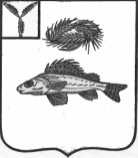 СОВЕТНОВОСЕЛЬСКОГО МУНИЦИПАЛЬНОГО ОБРАЗОВАНИЯ
ЕРШОВСКОГО МУНИЦИПАЛЬНОГО РАЙОНА САРАТОВСКОЙ ОБЛАСТИРЕШЕНИЕот      09.10.2019  года			                                                № 45-72/1 Об утверждении отчёта об исполнении бюджета Новосельского муниципального образования Ершовского муниципального района Саратовской области за  9 месяцев 2019 годаНа основании статьи 51 Устава Новосельского  муниципального образования Ершовского муниципального района Саратовской области, Совет Новосельского муниципального образования РЕШИЛ:1. Утвердить отчет об исполнении бюджета Новосельского муниципального образования за 9 месяцев 2019 года по доходам в сумме 6727,8 тыс. руб. (план 6096,7 тыс. руб.), расходам в сумме 7597,0 тыс. руб. (план 6096,7 тыс. руб.), согласно приложению № 1,2. 2. Настоящее решение обнародовать и разместить на официальном сайте Новосельского  муниципального образования в сети Интернет.Глава Новосельскогомуниципального образования:					И.П.ПроскурнинаПриложение №1к решению Совета Новосельского  МО ЕМРот 09.10.2019 года  № 45-72/1Сведенияоб исполнении бюджета Новосельского муниципального образованияза 9 месяцев 2019 годаПриложение №2к решению Совета Новосельского МО ЕМРот 09.10.2019 года  № 45-72/1Сведенияо численности муниципальных служащих, работников муниципальных учреждений Новосельского муниципального образования и фактических затрат на их денежное содержание за 9 месяцев 2019 годаНаименование показателяБюджетные назначения на 2019 годКассовое исполнение на 01.10.2019г% исполненияДОХОДЫДОХОДЫДОХОДЫДОХОДЫНалоговые и неналоговые доходы4645,13136,467,52Налоговые доходы3819,62412,563,16Налог на доходы физических лиц1569,41149,473,24Единый сельскохозяйственный налог45,122,349,44Налоги на имущество физических лиц221,9237,8107,16Земельный налог1952,2971,049,73Государственная пошлина31,032,0103,22Неналоговые доходы825,5723,987,69Доходы от реализации иного имущества, находящихся в собственности муниципальных районов (за исключением имущества муниципальных бюджетных и автономных учреждений, а также имущества муниципальных унитарных предприятий, в том числе казенных), в части180,4186,1103,16Доходы, от реализации иного имущества, находящегося в собственности сельских поселений (за исключением имущества муниципальных бюджетных и автономных учреждений, а также имущества муниципальных унитарных предприятий, в том числе казённых), в части реализации основных средств по указанному имуществу631,1537,885,22Денежные взыскания ( штрафы) 14,0-0Безвозмездные поступления- всего2082,71726,382,88Дотация на выравнивании е бюджетной обеспеченности:122,3102,683,89- дотация бюджетам сельских поселений на выравнивание бюджетной обеспеченности за счёт субвенций из областного бюджета122,3102,683,89Субсидии  бюджетам поселений173,984,148,36Субсидии  бюджетам сельских поселений на обеспечение повышения  оплаты труда  некоторых категорий  работников муниципальных учреждений173,984,184,36Субвенции бюджетам субъектов РФ и муниципальных образований 207,3138,166,62Иные Межбюджетные трансферты:1579,21401,588,75-Межбюджетные трансферты, передаваемые бюджетам сельских поселений из бюджета муниципального района на осуществление части полномочий по решению  вопросов местного значения в соответствии с заключенными соглашениями по дорожной деятельности в отношении дорог местного значения в границах населённых пунктов муниципального образования 1579,21401,588,75ВСЕГО6727,84862,772,27РАСХОДЫРАСХОДЫРАСХОДЫРАСХОДЫОбщегосударственные вопросы4324,12555,659,10Национальная оборона207,3138,166,62Национальная безопасность и правоохранительная деятельность40,000Национальная экономика:1579,21397,190,15-дорожное хозяйство1579,21397,190,15Жилищно-коммунальное хозяйство1382,3897,364,91Обеспечение населения муниципального образования водой питьево-хозяйственного назначения400,0260,365,07Уличное освещение596,3346,058,02благоустройство350,0291,083,14Расходы по исполнению отдельных обязательств36,000Социальная политика62,836,558,12Доплата к пенсиям муниципальным служащим62,836,558,12Обслуживание внутреннего долга1,300ВСЕГО7597,05024,666,14Наименование категорий работниковСредняя численность работников на 01.10.2019(чел.), в том числеКассовые расходы на заработную плату и начисления на нее 2019 год (тыс.руб.)Муниципальные служащие и должности, не отнесенные к муниципальным служащим48479,2